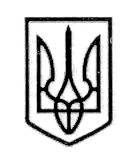 УКРАЇНАСТОРОЖИНЕЦЬКА МІСЬКА РАДАЧЕРНІВЕЦЬКОГО РАЙОНУЧЕРНІВЕЦЬКОЇ ОБЛАСТІVІІ сесія VІІІ скликання(друге пленарне засідання)Р І Ш Е Н Н Я № 97 -7/202130 березня 2021 року                                                                      м. СторожинецьПро звернення депутатів Сторожинецької міської ради VІІІ скликання    до Міністерства захисту довкілля та природних ресурсів України, Державного агентства лісових ресурсів України, Чернівецької обласної ради, Чернівецької обласної державної адміністрації та Чернівецького обласного управління лісового та мисливського господарства щодо створення укрупненого лісогосподарського підприємства на базі діючого ДП «Сторожинецький лісгосп» Відповідно до статті 43 Закону України «Про місцеве самоврядування в Україні» та Закону України «Про статус депутатів місцевих рад», враховуючи звернення голів Сторожинецької міської, Красноїльської селищної, Чудейської, Петровецької, Сучевенської, Карапчівської, Кам’янецької,  Кам’янської сільських територіальних громад від 17.03.2021 року, міська рада вирішила:1. Схвалити текст звернення депутатів Сторожинецької міської ради              VІІІ скликання до Міністерства захисту довкілля та природних ресурсів України, Державного агентства лісових ресурсів України, Чернівецької обласної ради, Чернівецької обласної державної адміністрації та Чернівецького обласного управління лісового та мисливського господарства щодо створення укрупненого лісогосподарського підприємства на базі діючого ДП «Сторожинецький лісгосп» (додається).2. Доручити відділу документообігу та контролю міської ради                      (М.БАЛАНЮК) надіслати звернення до адресатів та опублікувати на офіційному сайті міської ради. 3. Контроль за виконанням рішення покласти на першого заступника міського голови Ігоря БЕЛЕНЧУКА та постійну комісію з питань житлово-комунального господарства, приватизації, комунальної власності, промисловості, транспорту та зв’язку, впровадження енергозберігаючих технологій, охорони навколишнього природного середовища, розвитку середнього та малого бізнесу, побутового та торгового обслуговування          (А. ОЛЕНЮК).Секретар Сторожинецької міської ради                         Дмитро БОЙЧУКМіністерству захисту довкілля та природних ресурсів УкраїниДержавному агентству лісових ресурсів УкраїниЧернівецькій обласній  раді Чернівецькій обласній державній адміністраціїЧернівецькому обласному    управлінню лісового та    мисливського господарстваЗверненнящодо створення укрупненого лісогосподарського підприємства на базі діючого ДП «Сторожинецький лісгосп» У ході реалізації проголошеної Державним агентством лісових ресурсів України реформи лісового господарства, що передбачає укрупнення державних лісогосподарських підприємств, просимо розглянути пропозицію Сторожинецької міської територіальної громади та сусідніх громад. Зокрема, інформуємо, що на території Сторожинецької міської територіальної громади функціонують два державні лісгоспи - ДП «Сторожинецький лісгосп» та ДП СЛАП «Сторожинецький держспецлісгосп». З приводу можливості їх об’єднання з ДП «Глибоцький держспецлісгосп АПК» була проведена спільна зустріч голів Сторожинецької міської, Красноїльської селищної, Чудейської, Петровецької, Сучевенської, Карапчівської, Кам’янецької, Кам’янської сільських територіальних громад, оскільки тема укрупнення лісгоспів є на сьогодні надзвичайно важливою та стратегічною. Спільне бачення об’єднання лісогосподарських підприємств наших громад сформоване, зважаючи на важливі чинники - географічне розташування територій, можливість раціонального використання наявних лісових ресурсів, переробних цехів, нижнього складу, залізничної станції          в с. Чудей. Саме тому, органами місцевого самоврядування краю та фахівцями лісової галузі пропонувалося створити укрупнене лісогосподарське підприємство на базі діючого ДП «Сторожинецький лісгосп», куди входитимуть ДП «Сторожинецький лісгосп», ДП «СЛАП Сторожинецький держспецлісгосп» та  ДП «Глибоцький держспецлісгосп АПК». Таким чином загальна площа земель, які перебуватимуть у постійному користуванні лісгоспу, складатиме 58,6 тис. га, а чисельність штатних працівників - 552 особи.Звертаємо увагу, що також можливе ще більше укрупнення лісогосподарського підприємства, яке територіально збігатиметься  з новими межами нового адміністративного Чернівецького району Чернівецької області. Тобто, мова йде про об’єднання двох державних підприємств – ДП «Чернівецький лісгосп» та ДП «Сторожинецький лісгосп» і низки держспецлісгоспів, які територіально знаходяться в зазначених межах на базі діючого ДП «Сторожинецький лісгосп» в м. Сторожинець. Дана думка є аналогічною ініціативі голови Чернівецької районної державної адміністрації Козарійчука Дмитра Васильовича. Це дасть змогу максимально ефективно використати виробничий потенціал ДП «Сторожинецький лісгосп», ДП «Чернівецький лісгосп» та держспецлісгоспів,  а також залучати для вирішення нагальних питань роботи лісгоспу існуючу у м. Сторожинець наукову та освітню базу галузі, зосереджену в Сторожинецькому лісовому коледжі.Також таке об’єднання лісогосподарських підприємств дасть можливість:ефективно виконувати комплекс лісогосподарських заходів (робіт);раціонально використовувати лісові ресурси і наявні виробничі потужності;забезпечити деревиною переробні і меблеві підприємства на території громад, району, області;запровадити нові технологічні процеси в лісовому господарстві                           і переробних підприємствах;залучити інвестиції для створення сучасних деревообробних і меблевих підприємств з глибокою переробкою  деревини;створити додаткові робочі місця;збільшити податкові надходження до бюджетів територіальних громад та, відповідно,  сприяти їх розвитку;покращити діяльність Сторожинецького лісового коледжу.Сторожинецька міська територіальна громада сподівається на розуміння та врахування наших пропозицій.  Додаток: копія звернення голів територіальних громад від 17. 03. 2021 року.Затверджено на засіданні VІІ сесії   Сторожинецької міської  ради                                                              VІІІ скликання                                                              25  березня 2021 року